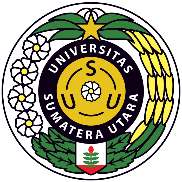 UNIVERSITAS SUMATERA UTARA (USU)FAKULTAS TEKNIKDEPARTEMEN TEKNIK ELEKTROUNIVERSITAS SUMATERA UTARA (USU)FAKULTAS TEKNIKDEPARTEMEN TEKNIK ELEKTROUNIVERSITAS SUMATERA UTARA (USU)FAKULTAS TEKNIKDEPARTEMEN TEKNIK ELEKTROUNIVERSITAS SUMATERA UTARA (USU)FAKULTAS TEKNIKDEPARTEMEN TEKNIK ELEKTROUNIVERSITAS SUMATERA UTARA (USU)FAKULTAS TEKNIKDEPARTEMEN TEKNIK ELEKTROUNIVERSITAS SUMATERA UTARA (USU)FAKULTAS TEKNIKDEPARTEMEN TEKNIK ELEKTROUNIVERSITAS SUMATERA UTARA (USU)FAKULTAS TEKNIKDEPARTEMEN TEKNIK ELEKTROUNIVERSITAS SUMATERA UTARA (USU)FAKULTAS TEKNIKDEPARTEMEN TEKNIK ELEKTROKode DokumenRENCANA PEMBELAJARAN SEMESTERRENCANA PEMBELAJARAN SEMESTERRENCANA PEMBELAJARAN SEMESTERRENCANA PEMBELAJARAN SEMESTERRENCANA PEMBELAJARAN SEMESTERRENCANA PEMBELAJARAN SEMESTERRENCANA PEMBELAJARAN SEMESTERRENCANA PEMBELAJARAN SEMESTERRENCANA PEMBELAJARAN SEMESTERRENCANA PEMBELAJARAN SEMESTERMATA KULIAH (MK)MATA KULIAH (MK)MATA KULIAH (MK)KODERumpun MKBOBOT (sks)BOBOT (sks)SEMESTERTgl PenyusunanTgl PenyusunanPendidikan Agama KatholikPendidikan Agama KatholikPendidikan Agama KatholikUSU110327 AGUSTUS 20227 AGUSTUS 2022OTORISASI / PENGESAHANOTORISASI / PENGESAHANOTORISASI / PENGESAHANDosen Pengembang RPSDosen Pengembang RPSKoordinator RMKKoordinator RMKKa ProdiKa ProdiKa ProdiOTORISASI / PENGESAHANOTORISASI / PENGESAHANOTORISASI / PENGESAHANSuherman, ST., M.Comp., Ph.DSuherman, ST., M.Comp., Ph.DSuherman, ST., M.Comp., Ph.DCapaian PembelajaranCapaian PembelajaranCPL-PRODI yang dibebankan pada MK         CPL-PRODI yang dibebankan pada MK         CPL-PRODI yang dibebankan pada MK         Capaian PembelajaranCapaian PembelajaranCPL-1Mampu menerapkan pengetahuan matematika, ilmu pengetahuan alam/atau material, teknologi informasi dan kerekayasaan untuk mendapatkan pemahaman menyeluruh tentang prinsip-prinsip Teknik Elektro.Mampu menerapkan pengetahuan matematika, ilmu pengetahuan alam/atau material, teknologi informasi dan kerekayasaan untuk mendapatkan pemahaman menyeluruh tentang prinsip-prinsip Teknik Elektro.Mampu menerapkan pengetahuan matematika, ilmu pengetahuan alam/atau material, teknologi informasi dan kerekayasaan untuk mendapatkan pemahaman menyeluruh tentang prinsip-prinsip Teknik Elektro.Mampu menerapkan pengetahuan matematika, ilmu pengetahuan alam/atau material, teknologi informasi dan kerekayasaan untuk mendapatkan pemahaman menyeluruh tentang prinsip-prinsip Teknik Elektro.Mampu menerapkan pengetahuan matematika, ilmu pengetahuan alam/atau material, teknologi informasi dan kerekayasaan untuk mendapatkan pemahaman menyeluruh tentang prinsip-prinsip Teknik Elektro.Mampu menerapkan pengetahuan matematika, ilmu pengetahuan alam/atau material, teknologi informasi dan kerekayasaan untuk mendapatkan pemahaman menyeluruh tentang prinsip-prinsip Teknik Elektro.Mampu menerapkan pengetahuan matematika, ilmu pengetahuan alam/atau material, teknologi informasi dan kerekayasaan untuk mendapatkan pemahaman menyeluruh tentang prinsip-prinsip Teknik Elektro.Capaian PembelajaranCapaian PembelajaranCPL-2Mampu mendesain komponen, sistem dan/atau proses untuk memenuhi kebutuhan yang diharapkan oleh masyarakat dengan dihadapkan pada batasan realistik yang meliputi aspek hukum, ekonomi, lingkungan, sosial, politik, kesehatan dan keselamatan, keberlanjutan.Mampu mendesain komponen, sistem dan/atau proses untuk memenuhi kebutuhan yang diharapkan oleh masyarakat dengan dihadapkan pada batasan realistik yang meliputi aspek hukum, ekonomi, lingkungan, sosial, politik, kesehatan dan keselamatan, keberlanjutan.Mampu mendesain komponen, sistem dan/atau proses untuk memenuhi kebutuhan yang diharapkan oleh masyarakat dengan dihadapkan pada batasan realistik yang meliputi aspek hukum, ekonomi, lingkungan, sosial, politik, kesehatan dan keselamatan, keberlanjutan.Mampu mendesain komponen, sistem dan/atau proses untuk memenuhi kebutuhan yang diharapkan oleh masyarakat dengan dihadapkan pada batasan realistik yang meliputi aspek hukum, ekonomi, lingkungan, sosial, politik, kesehatan dan keselamatan, keberlanjutan.Mampu mendesain komponen, sistem dan/atau proses untuk memenuhi kebutuhan yang diharapkan oleh masyarakat dengan dihadapkan pada batasan realistik yang meliputi aspek hukum, ekonomi, lingkungan, sosial, politik, kesehatan dan keselamatan, keberlanjutan.Mampu mendesain komponen, sistem dan/atau proses untuk memenuhi kebutuhan yang diharapkan oleh masyarakat dengan dihadapkan pada batasan realistik yang meliputi aspek hukum, ekonomi, lingkungan, sosial, politik, kesehatan dan keselamatan, keberlanjutan.Mampu mendesain komponen, sistem dan/atau proses untuk memenuhi kebutuhan yang diharapkan oleh masyarakat dengan dihadapkan pada batasan realistik yang meliputi aspek hukum, ekonomi, lingkungan, sosial, politik, kesehatan dan keselamatan, keberlanjutan.Capaian PembelajaranCapaian PembelajaranCPL-3Mampu mendesain eksperimen laboratorium dan/atau lapangan serta menganalisis dan mengartikan data untuk memperkuat penilaian teknik khususnya dalam bidang Teknik Elektro.Mampu mendesain eksperimen laboratorium dan/atau lapangan serta menganalisis dan mengartikan data untuk memperkuat penilaian teknik khususnya dalam bidang Teknik Elektro.Mampu mendesain eksperimen laboratorium dan/atau lapangan serta menganalisis dan mengartikan data untuk memperkuat penilaian teknik khususnya dalam bidang Teknik Elektro.Mampu mendesain eksperimen laboratorium dan/atau lapangan serta menganalisis dan mengartikan data untuk memperkuat penilaian teknik khususnya dalam bidang Teknik Elektro.Mampu mendesain eksperimen laboratorium dan/atau lapangan serta menganalisis dan mengartikan data untuk memperkuat penilaian teknik khususnya dalam bidang Teknik Elektro.Mampu mendesain eksperimen laboratorium dan/atau lapangan serta menganalisis dan mengartikan data untuk memperkuat penilaian teknik khususnya dalam bidang Teknik Elektro.Mampu mendesain eksperimen laboratorium dan/atau lapangan serta menganalisis dan mengartikan data untuk memperkuat penilaian teknik khususnya dalam bidang Teknik Elektro.Capaian PembelajaranCapaian PembelajaranCPL-4Mampu menyelesaikan permasalahan teknik khususnya dalam bidang Teknik Elektro secara bertanggungjawab dan memenuhi etika profesi.Mampu menyelesaikan permasalahan teknik khususnya dalam bidang Teknik Elektro secara bertanggungjawab dan memenuhi etika profesi.Mampu menyelesaikan permasalahan teknik khususnya dalam bidang Teknik Elektro secara bertanggungjawab dan memenuhi etika profesi.Mampu menyelesaikan permasalahan teknik khususnya dalam bidang Teknik Elektro secara bertanggungjawab dan memenuhi etika profesi.Mampu menyelesaikan permasalahan teknik khususnya dalam bidang Teknik Elektro secara bertanggungjawab dan memenuhi etika profesi.Mampu menyelesaikan permasalahan teknik khususnya dalam bidang Teknik Elektro secara bertanggungjawab dan memenuhi etika profesi.Mampu menyelesaikan permasalahan teknik khususnya dalam bidang Teknik Elektro secara bertanggungjawab dan memenuhi etika profesi.Capaian PembelajaranCapaian PembelajaranCPL-5Mampu menerapkan metode, keterampilan dan perangkat teknik modern yang diperlukan untuk praktek profesi Teknik Elektro.Mampu menerapkan metode, keterampilan dan perangkat teknik modern yang diperlukan untuk praktek profesi Teknik Elektro.Mampu menerapkan metode, keterampilan dan perangkat teknik modern yang diperlukan untuk praktek profesi Teknik Elektro.Mampu menerapkan metode, keterampilan dan perangkat teknik modern yang diperlukan untuk praktek profesi Teknik Elektro.Mampu menerapkan metode, keterampilan dan perangkat teknik modern yang diperlukan untuk praktek profesi Teknik Elektro.Mampu menerapkan metode, keterampilan dan perangkat teknik modern yang diperlukan untuk praktek profesi Teknik Elektro.Mampu menerapkan metode, keterampilan dan perangkat teknik modern yang diperlukan untuk praktek profesi Teknik Elektro.Capaian PembelajaranCapaian PembelajaranCPL-6Mampu berkomunikasi secara efektif, baik lisan maupun tulisan.Mampu berkomunikasi secara efektif, baik lisan maupun tulisan.Mampu berkomunikasi secara efektif, baik lisan maupun tulisan.Mampu berkomunikasi secara efektif, baik lisan maupun tulisan.Mampu berkomunikasi secara efektif, baik lisan maupun tulisan.Mampu berkomunikasi secara efektif, baik lisan maupun tulisan.Mampu berkomunikasi secara efektif, baik lisan maupun tulisan.Capaian PembelajaranCapaian PembelajaranCPL-7Mampu mengevaluasi tugas-tugas dalam batasan yang ada secara disiplin dan menyeluruh.Mampu mengevaluasi tugas-tugas dalam batasan yang ada secara disiplin dan menyeluruh.Mampu mengevaluasi tugas-tugas dalam batasan yang ada secara disiplin dan menyeluruh.Mampu mengevaluasi tugas-tugas dalam batasan yang ada secara disiplin dan menyeluruh.Mampu mengevaluasi tugas-tugas dalam batasan yang ada secara disiplin dan menyeluruh.Mampu mengevaluasi tugas-tugas dalam batasan yang ada secara disiplin dan menyeluruh.Mampu mengevaluasi tugas-tugas dalam batasan yang ada secara disiplin dan menyeluruh.Capaian PembelajaranCapaian PembelajaranCPL-8Mampu untuk bekerja dalam tim lintas disiplin dan multikultural serta global internasional.Mampu untuk bekerja dalam tim lintas disiplin dan multikultural serta global internasional.Mampu untuk bekerja dalam tim lintas disiplin dan multikultural serta global internasional.Mampu untuk bekerja dalam tim lintas disiplin dan multikultural serta global internasional.Mampu untuk bekerja dalam tim lintas disiplin dan multikultural serta global internasional.Mampu untuk bekerja dalam tim lintas disiplin dan multikultural serta global internasional.Mampu untuk bekerja dalam tim lintas disiplin dan multikultural serta global internasional.Capaian PembelajaranCapaian PembelajaranCPL-9Mampu untuk bertanggung jawab kepada masyarakat dan mematuhi etika profesi dalam menyelesaikan permasalahan Teknik Elektro.Mampu untuk bertanggung jawab kepada masyarakat dan mematuhi etika profesi dalam menyelesaikan permasalahan Teknik Elektro.Mampu untuk bertanggung jawab kepada masyarakat dan mematuhi etika profesi dalam menyelesaikan permasalahan Teknik Elektro.Mampu untuk bertanggung jawab kepada masyarakat dan mematuhi etika profesi dalam menyelesaikan permasalahan Teknik Elektro.Mampu untuk bertanggung jawab kepada masyarakat dan mematuhi etika profesi dalam menyelesaikan permasalahan Teknik Elektro.Mampu untuk bertanggung jawab kepada masyarakat dan mematuhi etika profesi dalam menyelesaikan permasalahan Teknik Elektro.Mampu untuk bertanggung jawab kepada masyarakat dan mematuhi etika profesi dalam menyelesaikan permasalahan Teknik Elektro.Capaian PembelajaranCapaian PembelajaranCPL-10Memiliki kapasitas pembelajaran sepanjang hayat termasuk akses pengetahuan yang relevan tentang isu-isu terkini.Memiliki kapasitas pembelajaran sepanjang hayat termasuk akses pengetahuan yang relevan tentang isu-isu terkini.Memiliki kapasitas pembelajaran sepanjang hayat termasuk akses pengetahuan yang relevan tentang isu-isu terkini.Memiliki kapasitas pembelajaran sepanjang hayat termasuk akses pengetahuan yang relevan tentang isu-isu terkini.Memiliki kapasitas pembelajaran sepanjang hayat termasuk akses pengetahuan yang relevan tentang isu-isu terkini.Memiliki kapasitas pembelajaran sepanjang hayat termasuk akses pengetahuan yang relevan tentang isu-isu terkini.Memiliki kapasitas pembelajaran sepanjang hayat termasuk akses pengetahuan yang relevan tentang isu-isu terkini.Capaian PembelajaranCapaian PembelajaranCPL-11Mampu mengidentifikasi potensi daerah di Sumatera Utara dan menerapkan inovasi, metode, keterampilan, dan perangkat teknik elektro yang relevan untuk mengembangkan potensi daerah tersebut.Mampu mengidentifikasi potensi daerah di Sumatera Utara dan menerapkan inovasi, metode, keterampilan, dan perangkat teknik elektro yang relevan untuk mengembangkan potensi daerah tersebut.Mampu mengidentifikasi potensi daerah di Sumatera Utara dan menerapkan inovasi, metode, keterampilan, dan perangkat teknik elektro yang relevan untuk mengembangkan potensi daerah tersebut.Mampu mengidentifikasi potensi daerah di Sumatera Utara dan menerapkan inovasi, metode, keterampilan, dan perangkat teknik elektro yang relevan untuk mengembangkan potensi daerah tersebut.Mampu mengidentifikasi potensi daerah di Sumatera Utara dan menerapkan inovasi, metode, keterampilan, dan perangkat teknik elektro yang relevan untuk mengembangkan potensi daerah tersebut.Mampu mengidentifikasi potensi daerah di Sumatera Utara dan menerapkan inovasi, metode, keterampilan, dan perangkat teknik elektro yang relevan untuk mengembangkan potensi daerah tersebut.Mampu mengidentifikasi potensi daerah di Sumatera Utara dan menerapkan inovasi, metode, keterampilan, dan perangkat teknik elektro yang relevan untuk mengembangkan potensi daerah tersebut.Capaian PembelajaranCapaian PembelajaranCPL-12Mampu mendesain sistem dan/atau proses untuk memanfaatkan energi baru dan terbarukan sebagai sumber energi listrik alternatif dari potensi sumber daya lokal dan nasional dengan wawasan global.Mampu mendesain sistem dan/atau proses untuk memanfaatkan energi baru dan terbarukan sebagai sumber energi listrik alternatif dari potensi sumber daya lokal dan nasional dengan wawasan global.Mampu mendesain sistem dan/atau proses untuk memanfaatkan energi baru dan terbarukan sebagai sumber energi listrik alternatif dari potensi sumber daya lokal dan nasional dengan wawasan global.Mampu mendesain sistem dan/atau proses untuk memanfaatkan energi baru dan terbarukan sebagai sumber energi listrik alternatif dari potensi sumber daya lokal dan nasional dengan wawasan global.Mampu mendesain sistem dan/atau proses untuk memanfaatkan energi baru dan terbarukan sebagai sumber energi listrik alternatif dari potensi sumber daya lokal dan nasional dengan wawasan global.Mampu mendesain sistem dan/atau proses untuk memanfaatkan energi baru dan terbarukan sebagai sumber energi listrik alternatif dari potensi sumber daya lokal dan nasional dengan wawasan global.Mampu mendesain sistem dan/atau proses untuk memanfaatkan energi baru dan terbarukan sebagai sumber energi listrik alternatif dari potensi sumber daya lokal dan nasional dengan wawasan global.Capaian PembelajaranCapaian PembelajaranCapaian Pembelajaran Mata Kuliah (CPMK) Capaian Pembelajaran Mata Kuliah (CPMK) Capaian Pembelajaran Mata Kuliah (CPMK) Capaian PembelajaranCapaian PembelajaranCPMK 1Capaian PembelajaranCapaian PembelajaranCPMK 2Capaian PembelajaranCapaian PembelajaranCPMK 3Capaian PembelajaranCapaian PembelajaranCPMK 4Peta CPL – CPMKPeta CPL – CPMKDiskripsi Singkat MKDiskripsi Singkat MKMenguraikan materi-materi yang terkait dengan pembelajaran Pendidikan Agama Katholik terkiniMenguraikan materi-materi yang terkait dengan pembelajaran Pendidikan Agama Katholik terkiniMenguraikan materi-materi yang terkait dengan pembelajaran Pendidikan Agama Katholik terkiniMenguraikan materi-materi yang terkait dengan pembelajaran Pendidikan Agama Katholik terkiniMenguraikan materi-materi yang terkait dengan pembelajaran Pendidikan Agama Katholik terkiniMenguraikan materi-materi yang terkait dengan pembelajaran Pendidikan Agama Katholik terkiniMenguraikan materi-materi yang terkait dengan pembelajaran Pendidikan Agama Katholik terkiniMenguraikan materi-materi yang terkait dengan pembelajaran Pendidikan Agama Katholik terkiniBahan Kajian: Materi pembelajaranBahan Kajian: Materi pembelajaranasal dan Tujuan Hidup Manusia, Manusia Sebagai Citra Allah, Manusia dan Kebebasan, Moral Katolik dan Suara Hati;  , Manusia Dipanggil Untuk Memuliakan Allah: Memuji, Menghormati dan Mengabdi Allah , Manusia Dipanggil Menjadi Rekan Kerja Allah , Profesi , Keluarga , Hidup Bakti; , Pluralitas Agama: - Religiositas dan Pengalamannya - Pengertian: Agama - Motivasi Beragama, - Hubungan Antara Agama, Wahyu dan Iman , Kerukunan Antar Umat Beragama: - Pengertian Dialog Antar Umat Beragama - Bentuk-Bentuk Dialog (Dialog Kehidupan, Dialog; , Kitab Suci Pl dan Pb Sebagai Sumber Utama Pengenalan Yesus Kristus. , Yesus Kristus Mewartakan Kerajaan Allah Melalui Sabda dan Karya ., Sengsara Wafat dan Kebangkitan Kristus , Yesus Kristus Sungguh Allah Sungguh Manusia. , Makna Hidup Yesus Bagi Manus; 1 Allah Yang Esa Dalam Tiga Pribadi 2 Allah Bapa 3 Allah Putra 4 Allah Roh Kudus 5 Relasi Pribadi Allah Tritunggal; 1 Koinonia 2 Diakonia 3 Kerygma 4 Liturgia 5 Martyria; 1 Koinonia 2 Diakonia 3 Kerygma 4 Liturgia 5 Martyria; 1 Maria Dalam Kitab Suci 2 Peranan Maria Dalam Karya Keselamatan 3 Ajaran Gereja Tentang Maria 4 Devosi Kepada Maria; 1 Empat Pilar ( Nkri, Pancasila, Uud’45 dan Bhinneka Tunggal Ika) Sebagai Landasan Hidup Bermasyarakat, Berbangsa dan Bernegara 2 Beriman Dalam Hidup Bermasyarakat 3 Beriman Dalam Hidup Berbangsa Beriman Dalam Hidup Bernegara; Perkembangan Ilmu Pengetahuan dan Teknologi Sehingga Bijaksana Dalam Meman - Faatkannya Untuk Kesejah - Teraan Manusia, Kemuliaan Tuhan dan Keutuhan Ciptaan.; Perkembangan Ilmu Pengetahuan dan Teknologi Sehingga Bijaksana Dalam Meman - Faatkannya Untuk Kesejah - Teraan Manusia, Kemuliaan Tuhan dan Keutuhan Ciptaan.; Mahasiswa dapat mengerjakan latihan tentang iman dan iptek:pelbagai perkembangan ilmu pengetahuan, dampak perkembangan ilmu pengetahuan bagi manusia, hubungan antara iman dan iptek upaya mencegah dampak iptek, iman dan ekologi: pelbagai bentuk kerusakan l; Mahasiswa memahami perkembangan teori 1 iman dan iptek: - pelbagai perkembangan ilmu pengetahuan - dampak perkem - bangan ilmu pengetahuan bagi manusia - hubungan antara iman dan iptek - upaya mencegah dampak iptek 2 iman dan ekologi: - pelbagai bentuk ke; Mahasiswa memahami , hakikat perkawinan katolik , tujuan perkawinan katolik , sifat perkawinan katolik , halangan perkawinan katolikasal dan Tujuan Hidup Manusia, Manusia Sebagai Citra Allah, Manusia dan Kebebasan, Moral Katolik dan Suara Hati;  , Manusia Dipanggil Untuk Memuliakan Allah: Memuji, Menghormati dan Mengabdi Allah , Manusia Dipanggil Menjadi Rekan Kerja Allah , Profesi , Keluarga , Hidup Bakti; , Pluralitas Agama: - Religiositas dan Pengalamannya - Pengertian: Agama - Motivasi Beragama, - Hubungan Antara Agama, Wahyu dan Iman , Kerukunan Antar Umat Beragama: - Pengertian Dialog Antar Umat Beragama - Bentuk-Bentuk Dialog (Dialog Kehidupan, Dialog; , Kitab Suci Pl dan Pb Sebagai Sumber Utama Pengenalan Yesus Kristus. , Yesus Kristus Mewartakan Kerajaan Allah Melalui Sabda dan Karya ., Sengsara Wafat dan Kebangkitan Kristus , Yesus Kristus Sungguh Allah Sungguh Manusia. , Makna Hidup Yesus Bagi Manus; 1 Allah Yang Esa Dalam Tiga Pribadi 2 Allah Bapa 3 Allah Putra 4 Allah Roh Kudus 5 Relasi Pribadi Allah Tritunggal; 1 Koinonia 2 Diakonia 3 Kerygma 4 Liturgia 5 Martyria; 1 Koinonia 2 Diakonia 3 Kerygma 4 Liturgia 5 Martyria; 1 Maria Dalam Kitab Suci 2 Peranan Maria Dalam Karya Keselamatan 3 Ajaran Gereja Tentang Maria 4 Devosi Kepada Maria; 1 Empat Pilar ( Nkri, Pancasila, Uud’45 dan Bhinneka Tunggal Ika) Sebagai Landasan Hidup Bermasyarakat, Berbangsa dan Bernegara 2 Beriman Dalam Hidup Bermasyarakat 3 Beriman Dalam Hidup Berbangsa Beriman Dalam Hidup Bernegara; Perkembangan Ilmu Pengetahuan dan Teknologi Sehingga Bijaksana Dalam Meman - Faatkannya Untuk Kesejah - Teraan Manusia, Kemuliaan Tuhan dan Keutuhan Ciptaan.; Perkembangan Ilmu Pengetahuan dan Teknologi Sehingga Bijaksana Dalam Meman - Faatkannya Untuk Kesejah - Teraan Manusia, Kemuliaan Tuhan dan Keutuhan Ciptaan.; Mahasiswa dapat mengerjakan latihan tentang iman dan iptek:pelbagai perkembangan ilmu pengetahuan, dampak perkembangan ilmu pengetahuan bagi manusia, hubungan antara iman dan iptek upaya mencegah dampak iptek, iman dan ekologi: pelbagai bentuk kerusakan l; Mahasiswa memahami perkembangan teori 1 iman dan iptek: - pelbagai perkembangan ilmu pengetahuan - dampak perkem - bangan ilmu pengetahuan bagi manusia - hubungan antara iman dan iptek - upaya mencegah dampak iptek 2 iman dan ekologi: - pelbagai bentuk ke; Mahasiswa memahami , hakikat perkawinan katolik , tujuan perkawinan katolik , sifat perkawinan katolik , halangan perkawinan katolikasal dan Tujuan Hidup Manusia, Manusia Sebagai Citra Allah, Manusia dan Kebebasan, Moral Katolik dan Suara Hati;  , Manusia Dipanggil Untuk Memuliakan Allah: Memuji, Menghormati dan Mengabdi Allah , Manusia Dipanggil Menjadi Rekan Kerja Allah , Profesi , Keluarga , Hidup Bakti; , Pluralitas Agama: - Religiositas dan Pengalamannya - Pengertian: Agama - Motivasi Beragama, - Hubungan Antara Agama, Wahyu dan Iman , Kerukunan Antar Umat Beragama: - Pengertian Dialog Antar Umat Beragama - Bentuk-Bentuk Dialog (Dialog Kehidupan, Dialog; , Kitab Suci Pl dan Pb Sebagai Sumber Utama Pengenalan Yesus Kristus. , Yesus Kristus Mewartakan Kerajaan Allah Melalui Sabda dan Karya ., Sengsara Wafat dan Kebangkitan Kristus , Yesus Kristus Sungguh Allah Sungguh Manusia. , Makna Hidup Yesus Bagi Manus; 1 Allah Yang Esa Dalam Tiga Pribadi 2 Allah Bapa 3 Allah Putra 4 Allah Roh Kudus 5 Relasi Pribadi Allah Tritunggal; 1 Koinonia 2 Diakonia 3 Kerygma 4 Liturgia 5 Martyria; 1 Koinonia 2 Diakonia 3 Kerygma 4 Liturgia 5 Martyria; 1 Maria Dalam Kitab Suci 2 Peranan Maria Dalam Karya Keselamatan 3 Ajaran Gereja Tentang Maria 4 Devosi Kepada Maria; 1 Empat Pilar ( Nkri, Pancasila, Uud’45 dan Bhinneka Tunggal Ika) Sebagai Landasan Hidup Bermasyarakat, Berbangsa dan Bernegara 2 Beriman Dalam Hidup Bermasyarakat 3 Beriman Dalam Hidup Berbangsa Beriman Dalam Hidup Bernegara; Perkembangan Ilmu Pengetahuan dan Teknologi Sehingga Bijaksana Dalam Meman - Faatkannya Untuk Kesejah - Teraan Manusia, Kemuliaan Tuhan dan Keutuhan Ciptaan.; Perkembangan Ilmu Pengetahuan dan Teknologi Sehingga Bijaksana Dalam Meman - Faatkannya Untuk Kesejah - Teraan Manusia, Kemuliaan Tuhan dan Keutuhan Ciptaan.; Mahasiswa dapat mengerjakan latihan tentang iman dan iptek:pelbagai perkembangan ilmu pengetahuan, dampak perkembangan ilmu pengetahuan bagi manusia, hubungan antara iman dan iptek upaya mencegah dampak iptek, iman dan ekologi: pelbagai bentuk kerusakan l; Mahasiswa memahami perkembangan teori 1 iman dan iptek: - pelbagai perkembangan ilmu pengetahuan - dampak perkem - bangan ilmu pengetahuan bagi manusia - hubungan antara iman dan iptek - upaya mencegah dampak iptek 2 iman dan ekologi: - pelbagai bentuk ke; Mahasiswa memahami , hakikat perkawinan katolik , tujuan perkawinan katolik , sifat perkawinan katolik , halangan perkawinan katolikasal dan Tujuan Hidup Manusia, Manusia Sebagai Citra Allah, Manusia dan Kebebasan, Moral Katolik dan Suara Hati;  , Manusia Dipanggil Untuk Memuliakan Allah: Memuji, Menghormati dan Mengabdi Allah , Manusia Dipanggil Menjadi Rekan Kerja Allah , Profesi , Keluarga , Hidup Bakti; , Pluralitas Agama: - Religiositas dan Pengalamannya - Pengertian: Agama - Motivasi Beragama, - Hubungan Antara Agama, Wahyu dan Iman , Kerukunan Antar Umat Beragama: - Pengertian Dialog Antar Umat Beragama - Bentuk-Bentuk Dialog (Dialog Kehidupan, Dialog; , Kitab Suci Pl dan Pb Sebagai Sumber Utama Pengenalan Yesus Kristus. , Yesus Kristus Mewartakan Kerajaan Allah Melalui Sabda dan Karya ., Sengsara Wafat dan Kebangkitan Kristus , Yesus Kristus Sungguh Allah Sungguh Manusia. , Makna Hidup Yesus Bagi Manus; 1 Allah Yang Esa Dalam Tiga Pribadi 2 Allah Bapa 3 Allah Putra 4 Allah Roh Kudus 5 Relasi Pribadi Allah Tritunggal; 1 Koinonia 2 Diakonia 3 Kerygma 4 Liturgia 5 Martyria; 1 Koinonia 2 Diakonia 3 Kerygma 4 Liturgia 5 Martyria; 1 Maria Dalam Kitab Suci 2 Peranan Maria Dalam Karya Keselamatan 3 Ajaran Gereja Tentang Maria 4 Devosi Kepada Maria; 1 Empat Pilar ( Nkri, Pancasila, Uud’45 dan Bhinneka Tunggal Ika) Sebagai Landasan Hidup Bermasyarakat, Berbangsa dan Bernegara 2 Beriman Dalam Hidup Bermasyarakat 3 Beriman Dalam Hidup Berbangsa Beriman Dalam Hidup Bernegara; Perkembangan Ilmu Pengetahuan dan Teknologi Sehingga Bijaksana Dalam Meman - Faatkannya Untuk Kesejah - Teraan Manusia, Kemuliaan Tuhan dan Keutuhan Ciptaan.; Perkembangan Ilmu Pengetahuan dan Teknologi Sehingga Bijaksana Dalam Meman - Faatkannya Untuk Kesejah - Teraan Manusia, Kemuliaan Tuhan dan Keutuhan Ciptaan.; Mahasiswa dapat mengerjakan latihan tentang iman dan iptek:pelbagai perkembangan ilmu pengetahuan, dampak perkembangan ilmu pengetahuan bagi manusia, hubungan antara iman dan iptek upaya mencegah dampak iptek, iman dan ekologi: pelbagai bentuk kerusakan l; Mahasiswa memahami perkembangan teori 1 iman dan iptek: - pelbagai perkembangan ilmu pengetahuan - dampak perkem - bangan ilmu pengetahuan bagi manusia - hubungan antara iman dan iptek - upaya mencegah dampak iptek 2 iman dan ekologi: - pelbagai bentuk ke; Mahasiswa memahami , hakikat perkawinan katolik , tujuan perkawinan katolik , sifat perkawinan katolik , halangan perkawinan katolikasal dan Tujuan Hidup Manusia, Manusia Sebagai Citra Allah, Manusia dan Kebebasan, Moral Katolik dan Suara Hati;  , Manusia Dipanggil Untuk Memuliakan Allah: Memuji, Menghormati dan Mengabdi Allah , Manusia Dipanggil Menjadi Rekan Kerja Allah , Profesi , Keluarga , Hidup Bakti; , Pluralitas Agama: - Religiositas dan Pengalamannya - Pengertian: Agama - Motivasi Beragama, - Hubungan Antara Agama, Wahyu dan Iman , Kerukunan Antar Umat Beragama: - Pengertian Dialog Antar Umat Beragama - Bentuk-Bentuk Dialog (Dialog Kehidupan, Dialog; , Kitab Suci Pl dan Pb Sebagai Sumber Utama Pengenalan Yesus Kristus. , Yesus Kristus Mewartakan Kerajaan Allah Melalui Sabda dan Karya ., Sengsara Wafat dan Kebangkitan Kristus , Yesus Kristus Sungguh Allah Sungguh Manusia. , Makna Hidup Yesus Bagi Manus; 1 Allah Yang Esa Dalam Tiga Pribadi 2 Allah Bapa 3 Allah Putra 4 Allah Roh Kudus 5 Relasi Pribadi Allah Tritunggal; 1 Koinonia 2 Diakonia 3 Kerygma 4 Liturgia 5 Martyria; 1 Koinonia 2 Diakonia 3 Kerygma 4 Liturgia 5 Martyria; 1 Maria Dalam Kitab Suci 2 Peranan Maria Dalam Karya Keselamatan 3 Ajaran Gereja Tentang Maria 4 Devosi Kepada Maria; 1 Empat Pilar ( Nkri, Pancasila, Uud’45 dan Bhinneka Tunggal Ika) Sebagai Landasan Hidup Bermasyarakat, Berbangsa dan Bernegara 2 Beriman Dalam Hidup Bermasyarakat 3 Beriman Dalam Hidup Berbangsa Beriman Dalam Hidup Bernegara; Perkembangan Ilmu Pengetahuan dan Teknologi Sehingga Bijaksana Dalam Meman - Faatkannya Untuk Kesejah - Teraan Manusia, Kemuliaan Tuhan dan Keutuhan Ciptaan.; Perkembangan Ilmu Pengetahuan dan Teknologi Sehingga Bijaksana Dalam Meman - Faatkannya Untuk Kesejah - Teraan Manusia, Kemuliaan Tuhan dan Keutuhan Ciptaan.; Mahasiswa dapat mengerjakan latihan tentang iman dan iptek:pelbagai perkembangan ilmu pengetahuan, dampak perkembangan ilmu pengetahuan bagi manusia, hubungan antara iman dan iptek upaya mencegah dampak iptek, iman dan ekologi: pelbagai bentuk kerusakan l; Mahasiswa memahami perkembangan teori 1 iman dan iptek: - pelbagai perkembangan ilmu pengetahuan - dampak perkem - bangan ilmu pengetahuan bagi manusia - hubungan antara iman dan iptek - upaya mencegah dampak iptek 2 iman dan ekologi: - pelbagai bentuk ke; Mahasiswa memahami , hakikat perkawinan katolik , tujuan perkawinan katolik , sifat perkawinan katolik , halangan perkawinan katolikasal dan Tujuan Hidup Manusia, Manusia Sebagai Citra Allah, Manusia dan Kebebasan, Moral Katolik dan Suara Hati;  , Manusia Dipanggil Untuk Memuliakan Allah: Memuji, Menghormati dan Mengabdi Allah , Manusia Dipanggil Menjadi Rekan Kerja Allah , Profesi , Keluarga , Hidup Bakti; , Pluralitas Agama: - Religiositas dan Pengalamannya - Pengertian: Agama - Motivasi Beragama, - Hubungan Antara Agama, Wahyu dan Iman , Kerukunan Antar Umat Beragama: - Pengertian Dialog Antar Umat Beragama - Bentuk-Bentuk Dialog (Dialog Kehidupan, Dialog; , Kitab Suci Pl dan Pb Sebagai Sumber Utama Pengenalan Yesus Kristus. , Yesus Kristus Mewartakan Kerajaan Allah Melalui Sabda dan Karya ., Sengsara Wafat dan Kebangkitan Kristus , Yesus Kristus Sungguh Allah Sungguh Manusia. , Makna Hidup Yesus Bagi Manus; 1 Allah Yang Esa Dalam Tiga Pribadi 2 Allah Bapa 3 Allah Putra 4 Allah Roh Kudus 5 Relasi Pribadi Allah Tritunggal; 1 Koinonia 2 Diakonia 3 Kerygma 4 Liturgia 5 Martyria; 1 Koinonia 2 Diakonia 3 Kerygma 4 Liturgia 5 Martyria; 1 Maria Dalam Kitab Suci 2 Peranan Maria Dalam Karya Keselamatan 3 Ajaran Gereja Tentang Maria 4 Devosi Kepada Maria; 1 Empat Pilar ( Nkri, Pancasila, Uud’45 dan Bhinneka Tunggal Ika) Sebagai Landasan Hidup Bermasyarakat, Berbangsa dan Bernegara 2 Beriman Dalam Hidup Bermasyarakat 3 Beriman Dalam Hidup Berbangsa Beriman Dalam Hidup Bernegara; Perkembangan Ilmu Pengetahuan dan Teknologi Sehingga Bijaksana Dalam Meman - Faatkannya Untuk Kesejah - Teraan Manusia, Kemuliaan Tuhan dan Keutuhan Ciptaan.; Perkembangan Ilmu Pengetahuan dan Teknologi Sehingga Bijaksana Dalam Meman - Faatkannya Untuk Kesejah - Teraan Manusia, Kemuliaan Tuhan dan Keutuhan Ciptaan.; Mahasiswa dapat mengerjakan latihan tentang iman dan iptek:pelbagai perkembangan ilmu pengetahuan, dampak perkembangan ilmu pengetahuan bagi manusia, hubungan antara iman dan iptek upaya mencegah dampak iptek, iman dan ekologi: pelbagai bentuk kerusakan l; Mahasiswa memahami perkembangan teori 1 iman dan iptek: - pelbagai perkembangan ilmu pengetahuan - dampak perkem - bangan ilmu pengetahuan bagi manusia - hubungan antara iman dan iptek - upaya mencegah dampak iptek 2 iman dan ekologi: - pelbagai bentuk ke; Mahasiswa memahami , hakikat perkawinan katolik , tujuan perkawinan katolik , sifat perkawinan katolik , halangan perkawinan katolikasal dan Tujuan Hidup Manusia, Manusia Sebagai Citra Allah, Manusia dan Kebebasan, Moral Katolik dan Suara Hati;  , Manusia Dipanggil Untuk Memuliakan Allah: Memuji, Menghormati dan Mengabdi Allah , Manusia Dipanggil Menjadi Rekan Kerja Allah , Profesi , Keluarga , Hidup Bakti; , Pluralitas Agama: - Religiositas dan Pengalamannya - Pengertian: Agama - Motivasi Beragama, - Hubungan Antara Agama, Wahyu dan Iman , Kerukunan Antar Umat Beragama: - Pengertian Dialog Antar Umat Beragama - Bentuk-Bentuk Dialog (Dialog Kehidupan, Dialog; , Kitab Suci Pl dan Pb Sebagai Sumber Utama Pengenalan Yesus Kristus. , Yesus Kristus Mewartakan Kerajaan Allah Melalui Sabda dan Karya ., Sengsara Wafat dan Kebangkitan Kristus , Yesus Kristus Sungguh Allah Sungguh Manusia. , Makna Hidup Yesus Bagi Manus; 1 Allah Yang Esa Dalam Tiga Pribadi 2 Allah Bapa 3 Allah Putra 4 Allah Roh Kudus 5 Relasi Pribadi Allah Tritunggal; 1 Koinonia 2 Diakonia 3 Kerygma 4 Liturgia 5 Martyria; 1 Koinonia 2 Diakonia 3 Kerygma 4 Liturgia 5 Martyria; 1 Maria Dalam Kitab Suci 2 Peranan Maria Dalam Karya Keselamatan 3 Ajaran Gereja Tentang Maria 4 Devosi Kepada Maria; 1 Empat Pilar ( Nkri, Pancasila, Uud’45 dan Bhinneka Tunggal Ika) Sebagai Landasan Hidup Bermasyarakat, Berbangsa dan Bernegara 2 Beriman Dalam Hidup Bermasyarakat 3 Beriman Dalam Hidup Berbangsa Beriman Dalam Hidup Bernegara; Perkembangan Ilmu Pengetahuan dan Teknologi Sehingga Bijaksana Dalam Meman - Faatkannya Untuk Kesejah - Teraan Manusia, Kemuliaan Tuhan dan Keutuhan Ciptaan.; Perkembangan Ilmu Pengetahuan dan Teknologi Sehingga Bijaksana Dalam Meman - Faatkannya Untuk Kesejah - Teraan Manusia, Kemuliaan Tuhan dan Keutuhan Ciptaan.; Mahasiswa dapat mengerjakan latihan tentang iman dan iptek:pelbagai perkembangan ilmu pengetahuan, dampak perkembangan ilmu pengetahuan bagi manusia, hubungan antara iman dan iptek upaya mencegah dampak iptek, iman dan ekologi: pelbagai bentuk kerusakan l; Mahasiswa memahami perkembangan teori 1 iman dan iptek: - pelbagai perkembangan ilmu pengetahuan - dampak perkem - bangan ilmu pengetahuan bagi manusia - hubungan antara iman dan iptek - upaya mencegah dampak iptek 2 iman dan ekologi: - pelbagai bentuk ke; Mahasiswa memahami , hakikat perkawinan katolik , tujuan perkawinan katolik , sifat perkawinan katolik , halangan perkawinan katolikasal dan Tujuan Hidup Manusia, Manusia Sebagai Citra Allah, Manusia dan Kebebasan, Moral Katolik dan Suara Hati;  , Manusia Dipanggil Untuk Memuliakan Allah: Memuji, Menghormati dan Mengabdi Allah , Manusia Dipanggil Menjadi Rekan Kerja Allah , Profesi , Keluarga , Hidup Bakti; , Pluralitas Agama: - Religiositas dan Pengalamannya - Pengertian: Agama - Motivasi Beragama, - Hubungan Antara Agama, Wahyu dan Iman , Kerukunan Antar Umat Beragama: - Pengertian Dialog Antar Umat Beragama - Bentuk-Bentuk Dialog (Dialog Kehidupan, Dialog; , Kitab Suci Pl dan Pb Sebagai Sumber Utama Pengenalan Yesus Kristus. , Yesus Kristus Mewartakan Kerajaan Allah Melalui Sabda dan Karya ., Sengsara Wafat dan Kebangkitan Kristus , Yesus Kristus Sungguh Allah Sungguh Manusia. , Makna Hidup Yesus Bagi Manus; 1 Allah Yang Esa Dalam Tiga Pribadi 2 Allah Bapa 3 Allah Putra 4 Allah Roh Kudus 5 Relasi Pribadi Allah Tritunggal; 1 Koinonia 2 Diakonia 3 Kerygma 4 Liturgia 5 Martyria; 1 Koinonia 2 Diakonia 3 Kerygma 4 Liturgia 5 Martyria; 1 Maria Dalam Kitab Suci 2 Peranan Maria Dalam Karya Keselamatan 3 Ajaran Gereja Tentang Maria 4 Devosi Kepada Maria; 1 Empat Pilar ( Nkri, Pancasila, Uud’45 dan Bhinneka Tunggal Ika) Sebagai Landasan Hidup Bermasyarakat, Berbangsa dan Bernegara 2 Beriman Dalam Hidup Bermasyarakat 3 Beriman Dalam Hidup Berbangsa Beriman Dalam Hidup Bernegara; Perkembangan Ilmu Pengetahuan dan Teknologi Sehingga Bijaksana Dalam Meman - Faatkannya Untuk Kesejah - Teraan Manusia, Kemuliaan Tuhan dan Keutuhan Ciptaan.; Perkembangan Ilmu Pengetahuan dan Teknologi Sehingga Bijaksana Dalam Meman - Faatkannya Untuk Kesejah - Teraan Manusia, Kemuliaan Tuhan dan Keutuhan Ciptaan.; Mahasiswa dapat mengerjakan latihan tentang iman dan iptek:pelbagai perkembangan ilmu pengetahuan, dampak perkembangan ilmu pengetahuan bagi manusia, hubungan antara iman dan iptek upaya mencegah dampak iptek, iman dan ekologi: pelbagai bentuk kerusakan l; Mahasiswa memahami perkembangan teori 1 iman dan iptek: - pelbagai perkembangan ilmu pengetahuan - dampak perkem - bangan ilmu pengetahuan bagi manusia - hubungan antara iman dan iptek - upaya mencegah dampak iptek 2 iman dan ekologi: - pelbagai bentuk ke; Mahasiswa memahami , hakikat perkawinan katolik , tujuan perkawinan katolik , sifat perkawinan katolik , halangan perkawinan katolikPustakaPustakaUtama:PustakaPustaka1.1.1.1.1.1.1.1.PustakaPustakaPendukung:PustakaPustaka1.1.1.1.1.1.1.1.Dosen PengampuDosen PengampuMatakuliah syaratMatakuliah syaratMg Ke-Kemampuan akhir tiap tahapan belajar (Sub-CPMK)PenilaianPenilaianBantuk Pembelajaran;Metode Pembelajaran;Penugasan Mahasiswa;[ Estimasi Waktu]Bantuk Pembelajaran;Metode Pembelajaran;Penugasan Mahasiswa;[ Estimasi Waktu]Materi Pembelajaran[Pustaka]Bobot Penilaian (%)Mg Ke-Kemampuan akhir tiap tahapan belajar (Sub-CPMK)IndikatorKriteria & TeknikBantuk Pembelajaran;Metode Pembelajaran;Penugasan Mahasiswa;[ Estimasi Waktu]Bantuk Pembelajaran;Metode Pembelajaran;Penugasan Mahasiswa;[ Estimasi Waktu]Materi Pembelajaran[Pustaka]Bobot Penilaian (%)(1)(2)(3)(4)Tatap Muka (5)Daring (6)(7)(8)1Mahasiswa menguasai teori asal dan tujuan hidup manusia, manusia sebagai citra allah, manusia dan kebebasan, moral katolik dan suara hati    The accuracy in providing the information required     The student’s fluency in reading the memo (spelling, intonation, and speed)    The correctness of the student’s answers Kriteria:Marking SchemeBentuk:Worksheet (Non-Tes)Reading the memo provided.Responding to the opening questions given.Completing the table (problem-solution) according to the information in the memo.Finding the word or phrase with similar meaning (synonym) according to the information in the memo.Classifying the words or phrases with the correct headings.BM [(1x(2x60”)]Kegiatan:Reviewing the previous lessons.Reading the added learning materials.Recording the presence.Responding to opening questions in the ‘Discussion Forum’ section. Submitting the assigned tasks.PT [(1x(2x60”)]Task 3:Restating the information obtained in the form of an a-150-words paragraph. Moda (Learning Management System):elearning@usu.ac.idTM [(1x(2x50”)]Kegiatan:Making notes of the learning materials explained.Responding to the questions or instructions given.Completing all the provided exercises individually.Discussing the exercises completed.Media:Power Point Presentation (PPT)Zoom Meeting Audio RecordingEnglish HandoutMetode Pembelajaran:Online LectureDiscussionSelf-Paced LearningPokok Bahasan:asal dan Tujuan Hidup Manusia, Manusia Sebagai Citra Allah, Manusia dan Kebebasan, Moral Katolik dan Suara HatiReferensi:Mohon diisikan5%2Mahasiswa memahami , manusia dipanggil untuk memuliakan allah: memuji, menghormati dan mengabdi allah , manusia dipanggil menjadi rekan kerja allah , profesi , keluarga , hidup bakti    The accuracy in providing the information required     The student’s fluency in reading the memo (spelling, intonation, and speed)    The correctness of the student’s answers Kriteria:Marking SchemeBentuk:Worksheet (Non-Tes)Reading the memo provided.Responding to the opening questions given.Completing the table (problem-solution) according to the information in the memo.Finding the word or phrase with similar meaning (synonym) according to the information in the memo.Classifying the words or phrases with the correct headings.BM [(1x(2x60”)]Kegiatan:Reviewing the previous lessons.Reading the added learning materials.Recording the presence.Responding to opening questions in the ‘Discussion Forum’ section. Submitting the assigned tasks.PT [(1x(2x60”)]Task 3:Restating the information obtained in the form of an a-150-words paragraph. Moda (Learning Management System):elearning@usu.ac.idTM [(1x(2x50”)]Kegiatan:Making notes of the learning materials explained.Responding to the questions or instructions given.Completing all the provided exercises individually.Discussing the exercises completed.Media:Power Point Presentation (PPT)Zoom Meeting Audio RecordingEnglish HandoutMetode Pembelajaran:Online LectureDiscussionSelf-Paced LearningPokok Bahasan:, Manusia Dipanggil Untuk Memuliakan Allah: Memuji, Menghormati dan Mengabdi Allah , Manusia Dipanggil Menjadi Rekan Kerja Allah , Profesi , Keluarga , Hidup BaktiReferensi:5%3Mahasiswa menguasai , pluralitas agama: - religiositas dan pengalamannya - pengertian: agama - motivasi beragama, - hubungan antara agama, wahyu dan iman , kerukunan antar umat beragama: - pengertian dialog antar umat beragama - bentuk-bentuk dialog (dial    The accuracy in providing the information required     The student’s fluency in reading the memo (spelling, intonation, and speed)    The correctness of the student’s answers Kriteria:Marking SchemeBentuk:Worksheet (Non-Tes)Reading the memo provided.Responding to the opening questions given.Completing the table (problem-solution) according to the information in the memo.Finding the word or phrase with similar meaning (synonym) according to the information in the memo.Classifying the words or phrases with the correct headings.BM [(1x(2x60”)]Kegiatan:Reviewing the previous lessons.Reading the added learning materials.Recording the presence.Responding to opening questions in the ‘Discussion Forum’ section. Submitting the assigned tasks.PT [(1x(2x60”)]Task 3:Restating the information obtained in the form of an a-150-words paragraph. Moda (Learning Management System):elearning@usu.ac.idTM [(1x(2x50”)]Kegiatan:Making notes of the learning materials explained.Responding to the questions or instructions given.Completing all the provided exercises individually.Discussing the exercises completed.Media:Power Point Presentation (PPT)Zoom Meeting Audio RecordingEnglish HandoutMetode Pembelajaran:Online LectureDiscussionSelf-Paced LearningPokok Bahasan:, Pluralitas Agama: - Religiositas dan Pengalamannya - Pengertian: Agama - Motivasi Beragama, - Hubungan Antara Agama, Wahyu dan Iman , Kerukunan Antar Umat Beragama: - Pengertian Dialog Antar Umat Beragama - Bentuk-Bentuk Dialog (Dialog Kehidupan, DialogReferensi:5%4Mahasiswa mampu menerapkan teori , kitab suci pl dan pb sebagai sumber utama pengenalan yesus kristus. , yesus kristus mewartakan kerajaan allah melalui sabda dan karya ., sengsara wafat dan kebangkitan kristus , yesus kristus sungguh allah sungguh manusi    The accuracy in providing the information required     The student’s fluency in reading the memo (spelling, intonation, and speed)    The correctness of the student’s answers Kriteria:Marking SchemeBentuk:Worksheet (Non-Tes)Reading the memo provided.Responding to the opening questions given.Completing the table (problem-solution) according to the information in the memo.Finding the word or phrase with similar meaning (synonym) according to the information in the memo.Classifying the words or phrases with the correct headings.BM [(1x(2x60”)]Kegiatan:Reviewing the previous lessons.Reading the added learning materials.Recording the presence.Responding to opening questions in the ‘Discussion Forum’ section. Submitting the assigned tasks.PT [(1x(2x60”)]Task 3:Restating the information obtained in the form of an a-150-words paragraph. Moda (Learning Management System):elearning@usu.ac.idTM [(1x(2x50”)]Kegiatan:Making notes of the learning materials explained.Responding to the questions or instructions given.Completing all the provided exercises individually.Discussing the exercises completed.Media:Power Point Presentation (PPT)Zoom Meeting Audio RecordingEnglish HandoutMetode Pembelajaran:Online LectureDiscussionSelf-Paced LearningPokok Bahasan:, Kitab Suci Pl dan Pb Sebagai Sumber Utama Pengenalan Yesus Kristus. , Yesus Kristus Mewartakan Kerajaan Allah Melalui Sabda dan Karya ., Sengsara Wafat dan Kebangkitan Kristus , Yesus Kristus Sungguh Allah Sungguh Manusia. , Makna Hidup Yesus Bagi ManusReferensi:5%5Mahasiswa dapat mengerjakan latihan tentang 1 allah yang esa dalam tiga pribadi 2 allah bapa 3 allah putra 4 allah roh kudus 5 relasi pribadi allah tritunggal    The accuracy in providing the information required     The student’s fluency in reading the memo (spelling, intonation, and speed)    The correctness of the student’s answers Kriteria:Marking SchemeBentuk:Worksheet (Non-Tes)Reading the memo provided.Responding to the opening questions given.Completing the table (problem-solution) according to the information in the memo.Finding the word or phrase with similar meaning (synonym) according to the information in the memo.Classifying the words or phrases with the correct headings.BM [(1x(2x60”)]Kegiatan:Reviewing the previous lessons.Reading the added learning materials.Recording the presence.Responding to opening questions in the ‘Discussion Forum’ section. Submitting the assigned tasks.PT [(1x(2x60”)]Task 3:Restating the information obtained in the form of an a-150-words paragraph. Moda (Learning Management System):elearning@usu.ac.idTM [(1x(2x50”)]Kegiatan:Making notes of the learning materials explained.Responding to the questions or instructions given.Completing all the provided exercises individually.Discussing the exercises completed.Media:Power Point Presentation (PPT)Zoom Meeting Audio RecordingEnglish HandoutMetode Pembelajaran:Online LectureDiscussionSelf-Paced LearningPokok Bahasan:1 Allah Yang Esa Dalam Tiga Pribadi 2 Allah Bapa 3 Allah Putra 4 Allah Roh Kudus 5 Relasi Pribadi Allah TritunggalReferensi:5%6Mahasiswa memahami perkembangan teori 1 koinonia 2 diakonia 3 kerygma 4 liturgia 5 martyria    The accuracy in providing the information required     The student’s fluency in reading the memo (spelling, intonation, and speed)    The correctness of the student’s answers Kriteria:Marking SchemeBentuk:Worksheet (Non-Tes)Reading the memo provided.Responding to the opening questions given.Completing the table (problem-solution) according to the information in the memo.Finding the word or phrase with similar meaning (synonym) according to the information in the memo.Classifying the words or phrases with the correct headings.BM [(1x(2x60”)]Kegiatan:Reviewing the previous lessons.Reading the added learning materials.Recording the presence.Responding to opening questions in the ‘Discussion Forum’ section. Submitting the assigned tasks.PT [(1x(2x60”)]Task 3:Restating the information obtained in the form of an a-150-words paragraph. Moda (Learning Management System):elearning@usu.ac.idTM [(1x(2x50”)]Kegiatan:Making notes of the learning materials explained.Responding to the questions or instructions given.Completing all the provided exercises individually.Discussing the exercises completed.Media:Power Point Presentation (PPT)Zoom Meeting Audio RecordingEnglish HandoutMetode Pembelajaran:Online LectureDiscussionSelf-Paced LearningPokok Bahasan:Mahasiswa memahami perkembangan teori 1 koinonia 2 diakonia 3 kerygma 4 liturgia 5 martyriaReferensi:5%7Mahasiswa dapat mempresentasikan pengetahuan 1 koinonia 2 diakonia 3 kerygma 4 liturgia 5 martyria    The accuracy in providing the information required     The student’s fluency in reading the memo (spelling, intonation, and speed)    The correctness of the student’s answers Kriteria:Marking SchemeBentuk:Worksheet (Non-Tes)Reading the memo provided.Responding to the opening questions given.Completing the table (problem-solution) according to the information in the memo.Finding the word or phrase with similar meaning (synonym) according to the information in the memo.Classifying the words or phrases with the correct headings.BM [(1x(2x60”)]Kegiatan:Reviewing the previous lessons.Reading the added learning materials.Recording the presence.Responding to opening questions in the ‘Discussion Forum’ section. Submitting the assigned tasks.PT [(1x(2x60”)]Task 3:Restating the information obtained in the form of an a-150-words paragraph. Moda (Learning Management System):elearning@usu.ac.idTM [(1x(2x50”)]Kegiatan:Making notes of the learning materials explained.Responding to the questions or instructions given.Completing all the provided exercises individually.Discussing the exercises completed.Media:Power Point Presentation (PPT)Zoom Meeting Audio RecordingEnglish HandoutMetode Pembelajaran:Online LectureDiscussionSelf-Paced LearningPokok Bahasan:1 Koinonia 2 Diakonia 3 Kerygma 4 Liturgia 5 MartyriaReferensi:5%8UJIAN TENGAH SEMESTER9Mahasiswa menguasai teori 1 maria dalam kitab suci 2 peranan maria dalam karya keselamatan 3 ajaran gereja tentang maria 4 devosi kepada maria    The accuracy in providing the information required     The student’s fluency in reading the memo (spelling, intonation, and speed)    The correctness of the student’s answers Kriteria:Marking SchemeBentuk:Worksheet (Non-Tes)Reading the memo provided.Responding to the opening questions given.Completing the table (problem-solution) according to the information in the memo.Finding the word or phrase with similar meaning (synonym) according to the information in the memo.Classifying the words or phrases with the correct headings.BM [(1x(2x60”)]Kegiatan:Reviewing the previous lessons.Reading the added learning materials.Recording the presence.Responding to opening questions in the ‘Discussion Forum’ section. Submitting the assigned tasks.PT [(1x(2x60”)]Task 3:Restating the information obtained in the form of an a-150-words paragraph. Moda (Learning Management System):elearning@usu.ac.idTM [(1x(2x50”)]Kegiatan:Making notes of the learning materials explained.Responding to the questions or instructions given.Completing all the provided exercises individually.Discussing the exercises completed.Media:Power Point Presentation (PPT)Zoom Meeting Audio RecordingEnglish HandoutMetode Pembelajaran:Online LectureDiscussionSelf-Paced LearningPokok Bahasan:1 Maria Dalam Kitab Suci 2 Peranan Maria Dalam Karya Keselamatan 3 Ajaran Gereja Tentang Maria 4 Devosi Kepada MariaReferensi:5%10Mahasiswa memahami 1 empat pilar ( nkri, pancasila, uud’45 dan bhinneka tunggal ika) sebagai landasan hidup bermasyarakat, berbangsa dan bernegara 2 beriman dalam hidup bermasyarakat 3 beriman dalam hidup berbangsa beriman dalam hidup bernegara    The accuracy in providing the information required     The student’s fluency in reading the memo (spelling, intonation, and speed)    The correctness of the student’s answers Kriteria:Marking SchemeBentuk:Worksheet (Non-Tes)Reading the memo provided.Responding to the opening questions given.Completing the table (problem-solution) according to the information in the memo.Finding the word or phrase with similar meaning (synonym) according to the information in the memo.Classifying the words or phrases with the correct headings.BM [(1x(2x60”)]Kegiatan:Reviewing the previous lessons.Reading the added learning materials.Recording the presence.Responding to opening questions in the ‘Discussion Forum’ section. Submitting the assigned tasks.PT [(1x(2x60”)]Task 3:Restating the information obtained in the form of an a-150-words paragraph. Moda (Learning Management System):elearning@usu.ac.idTM [(1x(2x50”)]Kegiatan:Making notes of the learning materials explained.Responding to the questions or instructions given.Completing all the provided exercises individually.Discussing the exercises completed.Media:Power Point Presentation (PPT)Zoom Meeting Audio RecordingEnglish HandoutMetode Pembelajaran:Online LectureDiscussionSelf-Paced LearningPokok Bahasan:1 Empat Pilar ( Nkri, Pancasila, Uud’45 dan Bhinneka Tunggal Ika) Sebagai Landasan Hidup Bermasyarakat, Berbangsa dan Bernegara 2 Beriman Dalam Hidup Bermasyarakat 3 Beriman Dalam Hidup Berbangsa Beriman Dalam Hidup BernegaraReferensi:5%11Mahasiswa menguasai perkembangan ilmu pengetahuan dan teknologi sehingga bijaksana dalam meman - faatkannya untuk kesejah - teraan manusia, kemuliaan tuhan dan keutuhan ciptaan.    The accuracy in providing the information required     The student’s fluency in reading the memo (spelling, intonation, and speed)    The correctness of the student’s answers Kriteria:Marking SchemeBentuk:Worksheet (Non-Tes)Reading the memo provided.Responding to the opening questions given.Completing the table (problem-solution) according to the information in the memo.Finding the word or phrase with similar meaning (synonym) according to the information in the memo.Classifying the words or phrases with the correct headings.BM [(1x(2x60”)]Kegiatan:Reviewing the previous lessons.Reading the added learning materials.Recording the presence.Responding to opening questions in the ‘Discussion Forum’ section. Submitting the assigned tasks.PT [(1x(2x60”)]Task 3:Restating the information obtained in the form of an a-150-words paragraph. Moda (Learning Management System):elearning@usu.ac.idTM [(1x(2x50”)]Kegiatan:Making notes of the learning materials explained.Responding to the questions or instructions given.Completing all the provided exercises individually.Discussing the exercises completed.Media:Power Point Presentation (PPT)Zoom Meeting Audio RecordingEnglish HandoutMetode Pembelajaran:Online LectureDiscussionSelf-Paced LearningPokok Bahasan:Perkembangan Ilmu Pengetahuan dan Teknologi Sehingga Bijaksana Dalam Meman - Faatkannya Untuk Kesejah - Teraan Manusia, Kemuliaan Tuhan dan Keutuhan Ciptaan.Referensi:5%12Mahasiswa mampu menerapkan teori perkembangan ilmu pengetahuan dan teknologi sehingga bijaksana dalam meman - faatkannya untuk kesejah - teraan manusia, kemuliaan tuhan dan keutuhan ciptaan.    The accuracy in providing the information required     The student’s fluency in reading the memo (spelling, intonation, and speed)    The correctness of the student’s answers Kriteria:Marking SchemeBentuk:Worksheet (Non-Tes)Reading the memo provided.Responding to the opening questions given.Completing the table (problem-solution) according to the information in the memo.Finding the word or phrase with similar meaning (synonym) according to the information in the memo.Classifying the words or phrases with the correct headings.BM [(1x(2x60”)]Kegiatan:Reviewing the previous lessons.Reading the added learning materials.Recording the presence.Responding to opening questions in the ‘Discussion Forum’ section. Submitting the assigned tasks.PT [(1x(2x60”)]Task 3:Restating the information obtained in the form of an a-150-words paragraph. Moda (Learning Management System):elearning@usu.ac.idTM [(1x(2x50”)]Kegiatan:Making notes of the learning materials explained.Responding to the questions or instructions given.Completing all the provided exercises individually.Discussing the exercises completed.Media:Power Point Presentation (PPT)Zoom Meeting Audio RecordingEnglish HandoutMetode Pembelajaran:Online LectureDiscussionSelf-Paced LearningPokok Bahasan:Perkembangan Ilmu Pengetahuan dan Teknologi Sehingga Bijaksana Dalam Meman - Faatkannya Untuk Kesejah - Teraan Manusia, Kemuliaan Tuhan dan Keutuhan Ciptaan.Referensi:5%13Mahasiswa dapat mengerjakan latihan tentang iman dan iptek:pelbagai perkembangan ilmu pengetahuan, dampak perkembangan ilmu pengetahuan bagi manusia, hubungan antara iman dan iptek upaya mencegah dampak iptek, iman dan ekologi: pelbagai bentuk kerusakan l    The accuracy in providing the information required     The student’s fluency in reading the memo (spelling, intonation, and speed)    The correctness of the student’s answers Kriteria:Marking SchemeBentuk:Worksheet (Non-Tes)Reading the memo provided.Responding to the opening questions given.Completing the table (problem-solution) according to the information in the memo.Finding the word or phrase with similar meaning (synonym) according to the information in the memo.Classifying the words or phrases with the correct headings.BM [(1x(2x60”)]Kegiatan:Reviewing the previous lessons.Reading the added learning materials.Recording the presence.Responding to opening questions in the ‘Discussion Forum’ section. Submitting the assigned tasks.PT [(1x(2x60”)]Task 3:Restating the information obtained in the form of an a-150-words paragraph. Moda (Learning Management System):elearning@usu.ac.idTM [(1x(2x50”)]Kegiatan:Making notes of the learning materials explained.Responding to the questions or instructions given.Completing all the provided exercises individually.Discussing the exercises completed.Media:Power Point Presentation (PPT)Zoom Meeting Audio RecordingEnglish HandoutMetode Pembelajaran:Online LectureDiscussionSelf-Paced LearningPokok Bahasan:1 Iman dan Iptek: - Pelbagai Perkembangan Ilmu Pengetahuan - Dampak Perkem - Bangan Ilmu Pengetahuan Bagi Manusia - Hubungan Antara Iman dan Iptek - Upaya Mencegah Dampak Iptek 2 Iman dan Ekologi: - Pelbagai Bentuk Kerusakan Lingkungan Hidup - Penghormatan dan Penghargaan Keutuhan Ciptaan Demi Kesejahteraan  Bersama - Hubungan Iman dan Ekologi Upaya Mencegah Kerusakan EkologiReferensi:5%14Mahasiswa memahami perkembangan teori 1 iman dan iptek: - pelbagai perkembangan ilmu pengetahuan - dampak perkem - bangan ilmu pengetahuan bagi manusia - hubungan antara iman dan iptek - upaya mencegah dampak iptek 2 iman dan ekologi: - pelbagai bentuk ke    The accuracy in providing the information required     The student’s fluency in reading the memo (spelling, intonation, and speed)    The correctness of the student’s answers Kriteria:Marking SchemeBentuk:Worksheet (Non-Tes)Reading the memo provided.Responding to the opening questions given.Completing the table (problem-solution) according to the information in the memo.Finding the word or phrase with similar meaning (synonym) according to the information in the memo.Classifying the words or phrases with the correct headings.BM [(1x(2x60”)]Kegiatan:Reviewing the previous lessons.Reading the added learning materials.Recording the presence.Responding to opening questions in the ‘Discussion Forum’ section. Submitting the assigned tasks.PT [(1x(2x60”)]Task 3:Restating the information obtained in the form of an a-150-words paragraph. Moda (Learning Management System):elearning@usu.ac.idTM [(1x(2x50”)]Kegiatan:Making notes of the learning materials explained.Responding to the questions or instructions given.Completing all the provided exercises individually.Discussing the exercises completed.Media:Power Point Presentation (PPT)Zoom Meeting Audio RecordingEnglish HandoutMetode Pembelajaran:Online LectureDiscussionSelf-Paced LearningPokok Bahasan:1 Iman dan Iptek: - Pelbagai Perkembangan Ilmu Pengetahuan - Dampak Perkem - Bangan Ilmu Pengetahuan Bagi Manusia - Hubungan Antara Iman dan Iptek - Upaya Mencegah Dampak Iptek 2 Iman dan Ekologi: - Pelbagai Bentuk Kerusakan Lingkungan Hidup - PenghormataReferensi:5%15Mahasiswa memahami , hakikat perkawinan katolik , tujuan perkawinan katolik , sifat perkawinan katolik , halangan perkawinan katolik    The accuracy in providing the information required     The student’s fluency in reading the memo (spelling, intonation, and speed)    The correctness of the student’s answers Kriteria:Marking SchemeBentuk:Worksheet (Non-Tes)Reading the memo provided.Responding to the opening questions given.Completing the table (problem-solution) according to the information in the memo.Finding the word or phrase with similar meaning (synonym) according to the information in the memo.Classifying the words or phrases with the correct headings.BM [(1x(2x60”)]Kegiatan:Reviewing the previous lessons.Reading the added learning materials.Recording the presence.Responding to opening questions in the ‘Discussion Forum’ section. Submitting the assigned tasks.PT [(1x(2x60”)]Task 3:Restating the information obtained in the form of an a-150-words paragraph. Moda (Learning Management System):elearning@usu.ac.idTM [(1x(2x50”)]Kegiatan:Making notes of the learning materials explained.Responding to the questions or instructions given.Completing all the provided exercises individually.Discussing the exercises completed.Media:Power Point Presentation (PPT)Zoom Meeting Audio RecordingEnglish HandoutMetode Pembelajaran:Online LectureDiscussionSelf-Paced LearningPokok Bahasan:, Hakikat Perkawinan Katolik , Tujuan Perkawinan Katolik , Sifat Perkawinan Katolik , Halangan Perkawinan KatolikReferensi:5%16UJIAN AKHIR SEMESTERTotal Total Total Total Total Total 100